Workshop grants - Newton Fund/Researcher Links - July 2016Contact us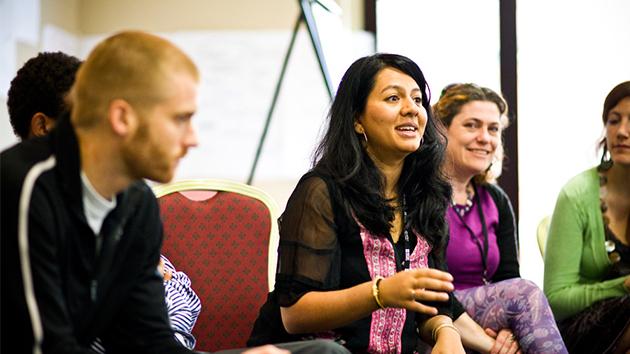 Apply using the online system here (registration required) Apply online Opens in a new tab or window. The application guidelines have been updated as of 05.08.2016. The latest version is v.6.ABOUT NEWTON FUND RESEARCHER LINKS WORKSHOP GRANTSResearcher Links Workshops bring together early-career researchers from the UK and a partner country to make international connections that can improve the quality of their research.Applications are made on a bi-lateral basis by senior researchers. Once funded, grants are available for early-career researchers in the UK and the country hosting the workshop to attend.These grants are funded under the Newton Fund Opens in a new tab or window., a UK Government initiative funded by the Department of Business, Energy and Industrial Strategy, together with partner funders from around the world. The Fund aims to promote the economic development and welfare of either the partner countries or, through working with the partner country, to address the problems of low-income and vulnerable populations.Please note there is also a separate Researcher Links Workshops call Opens in a new tab or window. outside of the Newton Fund. Priority areas: Partner countries may specify priority areas and will only accept applications within these. Priority areas are listed in the Guidelines document (Downloads section).ODA requirement: All applications must meet the required relevance to economic development or social welfare (see Guidelines for further information) of the partner country.PARTNER COUNTRIESBilateral workshops can be proposed between the UK and China, Indonesia, Kenya, Malaysia, Mexico, Philippines and Thailand. Please note there is also a separate Researcher Links Workshops call Opens in a new tab or window. outside of the Newton Fund, with different partner countries. ELIGIBILITY CRITERIALeading Researchers as defined by the EC here Opens in a new tab or window. can apply to be workshop coordinators.Each proposal must have one workshop coordinator from the UK, as well as a workshop coordinator from the partner countries listed abovePlease see list of eligible UK research institutions in the Downloads section.Other eligibility criteria apply. Please refer to the Guidelines document available from the Downloads section below for full eligibility criteria.DEADLINE19 September 2016, 16:00 UK time How To ApplyDownload and read the Guidelines document available from the Downloads section below.Apply using the online system here Opens in a new tab or window. (registration required). An example of the application form is available from the Downloads section to show the application questions. This cannot be used to submit an application, and is for information only.CONTACTAll queries or comments about this call should be addressed to the Researcher Links email address UK-ResearcherLinks@britishcouncil.org. Please specify that you are enquiring about the Newton Researcher Links Workshops call.